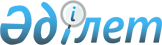 2019-2021 жылдарға арналған аудандық бюджет туралыАқмола облысы Сандықтау аудандық мәслихатының 2018 жылғы 21 желтоқсандағы № 25/1 шешімі. Ақмола облысының Әділет департаментінде 2019 жылғы 9 қаңтарда № 7023 болып тіркелді.
      Қазақстан Республикасының 2008 жылғы 4 желтоқсандағы Бюджет кодексінің 9 бабының 2 тармағына, Қазақстан Республикасының 2001 жылғы 23 қаңтардағы "Қазақстан Республикасындағы жергілікті мемлекеттік басқару және өзін-өзі басқару туралы" Заңының 6 бабы 1 тармағының 1) тармақшасына сәйкес, Сандықтау аудандық мәслихаты ШЕШІМ ҚАБЫЛДАДЫ:
      1. 2019–2021 жылдарға арналған аудандық бюджет тиісінше 1, 2 3 қосымшаларға сәйкес, оның ішінде 2019 жылға арналған келесі көлемдерде бекітілсін:
      1) кірістер – 3 327 781,5 мың теңге, оның ішінде:
      салықтық түсімдер – 435 372,0 мың теңге;
      салықтық емес түсімдер – 12 987,4 мың теңге;
      негізгі капиталды сатудан түсетін түсімдер – 17 185,6 мың теңге;
      трансферттер түсімі – 2 862 236,5 мың теңге;
      2) шығындар – 3 305 200,4 мың теңге;
      3) таза бюджеттік кредиттеу – 16 072,2 мың теңге, оның ішінде:
      бюджеттiк кредиттер – 26 513,0 мың теңге;
      бюджеттік кредиттерді өтеу – 10 440,8 мың теңге;
      4) қаржы активтерімен операциялар бойынша сальдо – 35 528,1 мың теңге, оның ішінде:
      қаржы активтерін сатып алу – 35 528,1 мың теңге;
      5) бюджет тапшылығы (профициті) – - 29 019,2 мың теңге;
      6) бюджет тапшылығын қаржыландыру (профицитін пайдалану) – 29 019,2 мың теңге.
      Ескерту. 1-тармақ жаңа редакцияда - Ақмола облысы Сандықтау аудандық мәслихатының 13.12.2019 № 37/1 (01.01.2019 бастап қолданысқа енгізіледі) шешімімен.


      2. Әлеуметтік салық бойынша аудан бюджетіне кірістер бөлу нормативі -100 % екені белгіленсін.
      3. 2019 жылға арналған аудандық бюджетте 4 қосымшаға сәйкес республикалық бюджеттен нысаналы трансферттер және бюджеттік кредиттер қарастырылғаны ескерілсін.
      4. 2019 жылға арналған аудандық бюджетте 5 қосымшаға сәйкес облыстық бюджеттен нысаналы трансферттер қарастырылғаны ескерілсін.
      4-1. 5-1 қосымшаға сәйкес 2019 жылға арналған аудандық бюджет шығындарының құрамында ауылдық округтің бюджетіне нысаналы трансферттер қарастырылғаны ескерілсін.
      Ескерту. Шешім 4-1-тармақпен толықтырылды - Ақмола облысы Сандықтау аудандық мәслихатының 28.03.2019 № 27/2 (01.01.2019 бастап қолданысқа енгізіледі) шешімімен.


      5. 2019 жылға арналған аудандық бюджетте облыстық бюджеттен берілген субвенция көлемі 1 785 580,0 мың теңге сомасында қарастырылғаны ескерілсін.
      6. Заңнаманы өзгертуге байланысты жоғары тұрған бюджеттің шығындарын өтеуге облыстық бюджетке аудандық бюджетте қаражаттарды қайтару көзделгені ескерілсін.
      7. 2019 жылға арналған аудандық бюджетте облыстық бюджетке 10 440,8 мың теңге сомасында бюджеттік кредиттерді өтеу қарастырылғаны ескерілсін.
      Ескерту. 7-тармақ жаңа редакцияда - Ақмола облысы Сандықтау аудандық мәслихатының 25.09.2019 № 35/1 (01.01.2019 бастап қолданысқа енгізіледі) шешімімен.

      8. Алынып тасталды - Ақмола облысы Сандықтау аудандық мәслихатының 25.09.2019 № 35/1 (01.01.2019 бастап қолданысқа енгізіледі) шешімімен.


      9. Азаматтық қызметшілер болып табылатын және ауылдық елді мекендерде жұмыс істейтін білім беру, әлеуметтік қамсыздандыру, мәдениет, спорт және ветеринария саласындағы мамандарына, қызметтің осы түрлерімен қалалық жағдайда айналысатын азаматтық қызметшілердің жалақыларымен және мөлшерлемелерімен салыстырғанда жиырма бес пайызға жоғарылатылған лауазымдық жалақылары мен тарифтік мөлшерлемелері қарастырылсын.
      10. 2019 жылға арналған аудандық бюджетін атқару процесінде секвестрге жатпайтын аудандық бюджеттік бағдарламалардың тізбесі 6 қосымшаға сәйкес бекітілсін.
      11. 2019 жылға арналған ауыл, ауылдық округтердің бюджеттік бағдарламаларының тізбесі 7 қосымшаға сәйкес бекітілсін.
      12. 2019 жылға арналған аудандық бюджетінің шығындар құрамында жергілікті өзін-өзі басқару органдарына трансферттер қарастырылғаны 8 қосымшаға сәйкес ескерілсін.
      13. Осы шешім Ақмола облысының Әділет департаментінде мемлекеттік тіркелген күнінен бастап күшіне енеді және 2019 жылдың 1 қаңтарынан бастап қолданысқа енгізіледі.
      "КЕЛІСІЛДІ"
      2018 жылғы 21 желтоқсан 2019 жылға арналған аудандық бюджет
      Ескерту. 1-қосымша жаңа редакцияда - Ақмола облысы Сандықтау аудандық мәслихатының 13.12.2019 № 37/1 (01.01.2019 бастап қолданысқа енгізіледі) шешімімен. 2020 жылға арналған аудандық бюджеті 2021 жылға арналған аудандық бюджеті 2019 жылға арналған республикалық бюджеттен берілетін нысаналы трансферттер мен бюджеттік кредиттер
      Ескерту. 4-қосымша жаңа редакцияда - Ақмола облысы Сандықтау аудандық мәслихатының 13.12.2019 № 37/1 (01.01.2019 бастап қолданысқа енгізіледі) шешімімен. 2019 жылға арналған облыстық бюджеттен нысаналы трансферттер
      Ескерту. 5-қосымша жаңа редакцияда - Ақмола облысы Сандықтау аудандық мәслихатының 13.12.2019 № 37/1 (01.01.2019 бастап қолданысқа енгізіледі) шешімімен. 2019 жылға арналған ауылдық округінің бюджетіне аудандық бюджеттен нысаналы трансферттер
      Ескерту. Шешім 5-1-қосымшамен толықтырылды - Ақмола облысы Сандықтау аудандық мәслихатының 28.03.2019 № 27/2 (01.01.2019 бастап қолданысқа енгізіледі) шешімімен; жаңа редакцияда - Ақмола облысы Сандықтау аудандық мәслихатының 13.12.2019 № 37/1 (01.01.2019 бастап қолданысқа енгізіледі) шешімімен. 2019 жылға арналған аудандық бюджетін атқару процессінде секвестрге жатпайтын аудандық бюджеттік бағдарламалардың тізбесі 2019 жылға арналған ауылдық округтердің бюджеттік бағдарламаларының тізбесі
      Ескерту. 7-қосымша жаңа редакцияда - Ақмола облысы Сандықтау аудандық мәслихатының 13.12.2019 № 37/1 (01.01.2019 бастап қолданысқа енгізіледі) шешімімен.
      кестенің жалғасы
      кестенің жалғасы 2019 жылға жергілікті өзін-өзі басқару органдарына берілетін трансферттердің ауылдар, кенттер, ауылдық округтер арасында бөлінуі
      Ескерту. 8-қосымша жаңа редакцияда - Ақмола облысы Сандықтау аудандық мәслихатының 25.09.2019 № 35/1 (01.01.2019 бастап қолданысқа енгізіледі) шешімімен.
      кестенің жалғасы
      кестенің жалғасы
					© 2012. Қазақстан Республикасы Әділет министрлігінің «Қазақстан Республикасының Заңнама және құқықтық ақпарат институты» ШЖҚ РМК
				
      Аудандық мәслихат
сессиясының төрағасы,
хатшысы

С.Клюшников

      Сандықтау ауданының
әкімі

А.Исмағамбетов
Сандықтау аудандық мәслихатының
2018 жылғы 21 желтоқсандағы
№ 25/1 шешіміне
1 қосымша
Санаты
Санаты
Санаты
Санаты
Сома мың теңге
Сыныбы
Сыныбы
Сыныбы
Сома мың теңге
Кіші сыныбы
Кіші сыныбы
Сома мың теңге
Атауы
Сома мың теңге
1
2
3
4
5
I. Кірістер
3 327 781,5
1
Салықтық түсімдер
435 372,0
01
Табыс салығы
18 013,0
2
Жеке табыс салығы
18 013,0
03
Әлеуметтік салық
207 337,7
1
Әлеуметтік салық
207 337,7
04
Меншікке салынатын салықтар
100 120,8
1
Мүлікке салынатын салықтар
66 848,0
3
Жер салығы
1 798,8
4
Көлік құралдарына салынатын салық
26 056,0
5
Бірыңғай жер салығы
5 418,0
05
Тауарларға, жұмыстарға және қызметтерге салынатын ішкі салықтар
106 935,0
2
Акциздер
934,0
3
Табиғи және басқа да ресурстарды пайдаланғаны үшін түсетін түсімдер
98 805,0
4
Кәсіпкерлік және кәсіби қызметті жүргізгені үшін алынатын алымдар
7 014,2
5
Ойын бизнесіне салық
181,8
08
Заңдық маңызы бар әрекеттерді жасағаны және (немесе) оған уәкілеттігі бар мемлекеттік органдар немесе лауазымды адамдар құжаттар бергені үшін алынатын міндетті төлемдер
2 965,5
1
Мемлекеттік баж
2 965,5
2
Салықтық емес түсімдер
12 987,4
01
Мемлекеттік меншіктен түсетін кірістер
5 535,4
1
Мемлекеттік кәсіпорындардың таза кірісі бөлігінің түсімдері
3,6
5
Мемлекет меншігіндегі мүлікті жалға беруден түсетін кірістер
5 517,8
7
Мемлекеттік бюджеттен берілген кредиттер бойынша сыйақылар
14,0
04
Мемлекеттік бюджеттен қаржыландырылатын, сондай-ақ Қазақстан Республикасы Ұлттық Банкінің бюджетінен (шығыстар сметасынан) қамтылатын және қаржыландырылатын мемлекеттік мекемелер салатын айыппұлдар, өсімпұлдар, санкциялар, өндіріп алулар
126,9
1
Мұнай секторы ұйымдарынан және Жәбірленушілерге өтемақы қорына түсетін түсімдерді қоспағанда, мемлекеттік бюджеттен қаржыландырылатын, сондай-ақ Қазақстан Республикасы Ұлттық Банкінің бюджетінен (шығыстар сметасынан) қамтылатын және қаржыландырылатын мемлекеттік мекемелер салатын айыппұлдар, өсімпұлдар, санкциялар, өндіріп алулар
126,9
06
Басқа да салықтық емес түсімдер
7 325,1
1
Басқа да салықтық емес түсімдер
7 325,1
3
Негізгі капиталды сатудан түсетін түсімдер
17 185,6
01
Мемлекеттік мекемелерге бекітілген мемлекеттік мүлікті сату
3 324,7
1
Мемлекеттік мекемелерге бекітілген мемлекеттік мүлікті сату
3 324,7
03
Жерді және материалдық емес активтерді сату
13 860,9
1
Жерді сату
13 860,9
4
Трансферттер түсімі
2 862 236,5
02
Мемлекеттік басқарудың жоғары тұрған органдарынан түсетін трансферттер
2 862 236,5
2
Облыстық бюджеттен түсетін трансферттер
2 862 236,5
Функционалдық топ
Функционалдық топ
Функционалдық топ
Функционалдық топ
Сома
Бюджеттік бағдарламалардың әкімшісі
Бюджеттік бағдарламалардың әкімшісі
Бюджеттік бағдарламалардың әкімшісі
Сома
Бағдарлама
Бағдарлама
Сома
Атауы
Сома
1
2
3
4
5
 II. Шығындар
3 305 200,4
01
Жалпы сипаттағы мемлекеттік қызметтер 
341 656,0
112
Аудан (облыстық маңызы бар қала) мәслихатының аппараты
17 009,5
001
Аудан (облыстық маңызы бар қала) мәслихатының қызметін қамтамасыз ету жөніндегі қызметтер
17 009,5
122
Аудан (облыстық маңызы бар қала) әкімінің аппараты
99 839,6
001
Аудан (облыстық маңызы бар қала) әкімінің қызметін қамтамасыз ету жөніндегі қызметтер
98 633,6
003
Мемлекеттік органның күрделі шығыстары
1 206,0
123
Қаладағы аудан, аудандық маңызы бар қала, кент, ауыл, ауылдық округ әкімінің аппараты 
167 407,0
001
Қаладағы аудан, аудандық маңызы бар қаланың, кент, ауыл, ауылдық округ әкімінің қызметін қамтамасыз ету жөніндегі қызметтер
163 799,0
022
Мемлекеттік органның күрделі шығыстары
3 608,0
458
Ауданның (облыстық маңызы бар қаланың) тұрғын үй-коммуналдық шаруашылығы, жолаушылар көлігі және автомобиль жолдары бөлімі
19 707,5
001
Жергілікті деңгейде тұрғын үй-коммуналдық шаруашылығы, жолаушылар көлігі және автомобиль жолдары саласындағы мемлекеттік саясатты іске асыру жөніндегі қызметтер
15 362,7
013
Мемлекеттік органның күрделі шығыстары
125,8
113
Жергілікті бюджеттерден берілетін ағымдағы нысаналы трансферттер
4 219,0
459
Ауданның (облыстық маңызы бар қаланың) экономика және қаржы бөлімі
29 356,6
001
Ауданның (облыстық маңызы бар қаланың) экономикалық саясатын қалыптастыру мен дамыту, мемлекеттік жоспарлау, бюджеттік атқару және коммуналдық меншігін басқару саласындағы мемлекеттік саясатты іске асыру жөніндегі қызметтер 
25 250,2
015
Мемлекеттік органның күрделі шығыстары
1 600,0
003
Салық салу мақсатында мүлікті бағалауды жүргізу
726,8
010
Жекешелендіру, коммуналдық меншікті басқару, жекешелендіруден кейінгі қызмет және осыған байланысты дауларды реттеу
1 479,6
113
Жергілікті бюджеттерден берілетін ағымдағы нысаналы трансферттер
300,0
493
Ауданның (облыстық маңызы бар қаланың) кәсіпкерлік, өнеркәсіп және туризм бөлімі
8 335,8
001
Жергілікті деңгейде кәсіпкерлікті, өнеркәсіпті және туризмді дамыту саласындағы мемлекеттік саясатты іске асыру жөніндегі қызметтер
8 335,8
02
Қорғаныс
7 365,0
122
Аудан (облыстық маңызы бар қала) әкімінің аппараты
7 365,0
005
Жалпыға бірдей әскери міндетті атқару шеңберіндегі іс-шаралар
5 403,0
006
Аудан (облыстық маңызы бар қала) ауқымындағы төтенше жағдайлардың алдын алу және оларды жою
1 662,0
007
Аудандық (қалалық) ауқымдағы дала өрттерінің, сондай-ақ мемлекеттік өртке қарсы қызмет органдары құрылмаған елді мекендерде өрттердің алдын алу және оларды сөндіру жөніндегі іс-шаралар
300,0
03
Қоғамдық тәртіп, қауіпсіздік, құқықтық, сот, қылмыстық-атқару қызметі 
628,0
458
Ауданның (облыстық маңызы бар қаланың) тұрғын үй-коммуналдық шаруашылығы, жолаушылар көлігі және автомобиль жолдары бөлімі
628,0
021
Елді мекендерде жол қозғалысы қауіпсіздігін қамтамасыз ету
628,0
04
Білім беру
1 790 553,1
464
Ауданның (облыстық маңызы бар қаланың) білім бөлімі
1 790 553,1
001
Жергілікті деңгейде білім беру саласындағы мемлекеттік саясатты іске асыру жөніндегі қызметтер
11 023,4
003
Жалпы білім беру
1 411 580,7
005
Ауданның (облыстық маңызы бар қаланың) мемлекеттік білім беру мекемелер үшін оқулықтар мен оқу-әдiстемелiк кешендерді сатып алу және жеткізу
24 309,5
006
Балаларға қосымша білім беру
55 261,4
009
Мектепке дейінгі тәрбие мен оқыту ұйымдарының қызметін қамтамасыз ету
51 855,0
015
Жетім баланы (жетім балаларды) және ата-аналарының қамқорынсыз қалған баланы (балаларды) күтіп-ұстауға қамқоршыларға (қорғаншыларға) ай сайынға ақшалай қаражат төлемі
11 367,0
023
Әдістемелік жұмыс
34 906,3
040
Мектепке дейінгі білім беру ұйымдарында мемлекеттік білім беру тапсырысын іске асыруға
181 671,8
067
Ведомстволық бағыныстағы мемлекеттік мекемелер мен ұйымдардың күрделі шығыстары
8 578,0
06
Әлеуметтiк көмек және әлеуметтiк қамсыздандыру
268 759,8
451
Ауданның (облыстық маңызы бар қаланың) жұмыспен қамту және әлеуметтік бағдарламалар бөлімі
242 674,5
001
Жергілікті деңгейде халық үшін әлеуметтік бағдарламаларды жұмыспен қамтуды қамтамасыз етуді іске асыру саласындағы мемлекеттік саясатты іске асыру жөніндегі қызметтер 
23 526,0
002
Жұмыспен қамту бағдарламасы
48 103,1
005
Мемлекеттiк атаулы әлеуметтік көмек
94 718,6
006
Тұрғын үйге көмек көрсету
441,0
007
Жергілікті өкілетті органдардың шешімі бойынша мұқтаж азаматтардың жекелеген топтарына әлеуметтік көмек
21 358,0
010
Үйден тәрбиеленіп оқытылатын мүгедек балаларды материалдық қамтамасыз ету
302,4
011
Жәрдемақыларды және басқа да әлеуметтік төлемдерді есептеу, төлеу мен жеткізу бойынша қызметтерге ақы төлеу
1 385,0
014
Мұқтаж азаматтарға үйде әлеуметтік көмек көрсету
12 778,0
017
Оңалтудың жеке бағдарламасына сәйкес мұқтаж мүгедектердi мiндеттi гигиеналық құралдармен қамтамасыз ету, қозғалуға қиындығы бар бірінші топтағы мүгедектерге жеке көмекшінің және есту бойынша мүгедектерге қолмен көрсететiн тіл маманының қызметтерін ұсыну 
4 055,0
023
Жұмыспен қамту орталықтарының қызметін қамтамасыз ету
30 364,4
050
Қазақстан Республикасында мүгедектердің құқықтарын қамтамасыз етуге және өмір сүру сапасын жақсарту 
4 505,0
054
Үкіметтік емес ұйымдарда мемлекеттік әлеуметтік тапсырысты орналастыру
1 138,0
464
Ауданның (облыстық маңызы бар қаланың) білім бөлімі
26 085,3
030
Патронат тәрбиешілерге берілген баланы (балаларды) асырап бағу 
22 036,0
031
Жетім балаларды және ата-аналарының қамқорынсыз қалған, отбасылық үлгідегі балалар үйлері мен асыраушы отбасыларындағы балаларды мемлекеттік қолдау
4 049,3
07
Тұрғын үй-коммуналдық шаруашылық
366 521,8
458
Ауданның (облыстық маңызы бар қаланың) тұрғын үй-коммуналдық шаруашылығы, жолаушылар көлігі және автомобиль жолдары бөлімі
111 430,1
012
Сумен жабдықтау және су бұру жүйесінің жұмыс істеуі
20 908,4
016
Елді мекендердің санитариясын қамтамасыз ету
595,0
026
Ауданның (облыстық маңызы бар қаланың) коммуналдық меншігіндегі жылу жүйелерін қолдануды ұйымдастыру
89 926,7
472
Ауданның (облыстық маңызы бар қаланың) құрылыс, сәулет және қала құрылысы бөлімі
255 091,7
003
Коммуналдық тұрғын үй қорының тұрғын үйін жобалау және (немесе) салу, реконструкциялау
1 650,0
004
Инженерлік-коммуникациялық инфрақұрылымды жобалау, дамыту және (немесе) жайластыру
7 646,7
058
Елді мекендердегі сумен жабдықтау және су бұру жүйелерін дамыту 
236 112,0
098
Коммуналдық тұрғын үй қорының тұрғын үйлерін сатып алу
9 683,0
08
Мәдениет, спорт, туризм және ақпараттық кеңістік
268 306,7
455
Ауданның (облыстық маңызы бар қаланың) мәдениет және тілдерді дамыту бөлімі
229 004,7
001
Жергілікті деңгейде тілдерді және мәдениетті дамыту саласындағы мемлекеттік саясатты іске асыру жөніндегі қызметтер
8 496,4
003
Мәдени-демалыс жұмысын қолдау
162 442,5
006
Аудандық (қалалық) кітапханалардың жұмыс істеуі 
33 838,7
007
Мемлекеттік тілді және Қазақстан халқының басқа да тілдерін дамыту
6 901,1
009
Тарихи-мәдени мұра ескерткіштерін сақтауды және оларға қол жетімділікті қамтамасыз ету
5 758,0
032
Ведомстволық бағыныстағы мемлекеттік мекемелер мен ұйымдардың күрделі шығыстары
11 568,0
456
Ауданның (облыстық маңызы бар қаланың) ішкі саясат бөлімі
19 985,2
001
Жергілікті деңгейде ақпарат, мемлекеттілікті нығайту және азаматтардың әлеуметтік сенімділігін қалыптастыру саласында мемлекеттік саясатты іске асыру жөніндегі қызметтер
12 808,2
002
Мемлекеттік ақпараттық саясат жүргізу жөніндегі қызметтер
6 877,0
003
Жастар саясаты саласында іс-шараларды іске асыру 
300,0
465
Ауданның (облыстық маңызы бар қаланың) дене шынықтыру және спорт бөлімі
12 071,6
001
Жергілікті деңгейде дене шынықтыру және спорт саласындағы мемлекеттік саясатты іске асыру жөніндегі қызметтер
3 660,6
006
Аудандық (облыстық маңызы бар қалалық) деңгейде спорттық жарыстар өткізу
1 733,0
007
Әртүрлі спорт түрлері бойынша аудан (облыстық маңызы бар қала) құрама командаларының мүшелерін дайындау және олардың облыстық спорт жарыстарына қатысуы
6 678,0
472
Ауданның (облыстық маңызы бар қаланың) құрылыс, сәулет және қала құрылысы бөлімі
7 245,2
008
Спорт объектілерін дамыту
2 295,7
011
Мәдениет объектілерін дамыту
4 949,5
10
Ауыл, су, орман, балық шаруашылығы, ерекше қорғалатын табиғи аумақтар, қоршаған ортаны және жануарлар дүниесін қорғау, жер қатынастары
88 774,7
459
Ауданның (облыстық маңызы бар қаланың) экономика және қаржы бөлімі
7 898,0
099
Мамандарға әлеуметтік қолдау көрсету жөніндегі шараларды іске асыру
7 898,0
462
Ауданның (облыстық маңызы бар қаланың) ауыл шаруашылығы бөлімі
14 780,0
001
Жергілікті деңгейде ауыл шаруашылығы саласындағы мемлекеттік саясатты іске асыру жөніндегі қызметтер
14 780,0
463
Ауданның (облыстық маңызы бар қаланың) жер қатынастары бөлімі
12 026,7
001
Аудан (облыстық маңызы бар қала) аумағында жер қатынастарын реттеу саласындағы мемлекеттік саясатты іске асыру жөніндегі қызметтер
11 026,7
006
Аудандардың, облыстық маңызы бар, аудандық маңызы бар қалалардың, кенттердiң, ауылдардың, ауылдық округтердiң шекарасын белгiлеу кезiнде жүргiзiлетiн жерге орналастыру
1 000,0
473
Ауданның (облыстық маңызы бар қаланың) ветеринария бөлімі
54 070,0
001
Жергілікті деңгейде ветеринария саласындағы мемлекеттік саясатты іске асыру жөніндегі қызметтер
11 779,0
005
Мал көмінділерінің (биотермиялық шұңқырлардың) жұмыс істеуін қамтамасыз ету
104,0
007
Қаңғыбас иттер мен мысықтарды аулауды және жоюды ұйымдастыру
285,0
010
Ауыл шаруашылығы жануарларын сәйкестендіру жөніндегі іс-шараларды өткізу
1 171,0
011
Эпизоотияға қарсы іс-шаралар жүргізу
40 534,0
047
Жануарлардың саулығы мен адамның денсаулығына қауіп төндіретін, алып қоймай залалсыздандырылған (зарарсыздандырылған) және қайта өңделген жануарлардың, жануарлардан алынатын өнімдер мен шикізаттың құнын иелеріне өтеу
197,0
11
Өнеркәсіп, сәулет, қала құрылысы және құрылыс қызметі 
12 086,2
472
Ауданның (облыстық маңызы бар қаланың) құрылыс, сәулет және қала құрылысы бөлімі
12 086,2
001
Жергілікті деңгейде құрылыс, сәулет және қала құрылысы саласындағы мемлекеттік саясатты іске асыру жөніндегі қызметтер
12 086,2
12
Көлік және коммуникация
45 413,1
458
Ауданның (облыстық маңызы бар қаланың) тұрғын үй-коммуналдық шаруашылығы, жолаушылар көлігі және автомобиль жолдары бөлімі
45 413,1
023
Автомобиль жолдарының жұмыс істеуін қамтамасыз ету
45 413,1
13
Басқалар
11 574,9
458
Ауданның (облыстық маңызы бар қаланың) тұрғын үй - коммуналдық шаруашылығы, жолаушылар көлігі және автомобиль жолдары бөлімі
7 435,9
040
Өңірлерді дамытудың 2020 жылға дейінгі бағдарламасы шеңберінде өңірлерді экономикалық дамытуға жәрдемдесу бойынша шараларды іске асыру
7 435,9
459
Ауданның (облыстық маңызы бар қаланың) экономика және қаржы бөлімі
4 139,0
026
Аудандық маңызы бар қала, ауыл, кент, ауылдық округ бюджеттеріне ең төменгі жалақы мөлшерінің өзгеруіне байланысты азаматтық қызметшілердің жекелеген санаттарының, мемлекеттік бюджет қаражаты есебінен ұсталатын ұйымдар қызметкерлерінің, қазыналық кәсіпорындар қызметкерлерінің жалақысын көтеруге берілетін ағымдағы нысаналы трансферттер
2 575,0
066
Аудандық маңызы бар қала, ауыл, кент, ауылдық округ бюджеттеріне мемлекеттік әкімшілік қызметшілердің жекелеген санаттарының жалақысын көтеруге берілетін ағымдағы нысаналы трансферттер
1 564,0
14
Борышқа қызмет көрсету
14,0
459
Ауданның (облыстық маңызы бар қаланың) экономика және қаржы бөлімі
14,0
021
Жергілікті атқарушы органдардың облыстық бюджеттен қарыздар бойынша сыйақылар мен өзге де төлемдерді төлеу бойынша борышына қызмет көрсету 
14,0
15
Трансферттер
103 547,1
459
Ауданның (облыстық маңызы бар қаланың) экономика және қаржы бөлімі
103 547,1
006
Нысаналы пайдаланылмаған (толық пайдаланылмаған) трансферттерді қайтару
830,1
024
Заңнаманы өзгертуге байланысты жоғары тұрған бюджеттің шығындарын өтеуге төменгі тұрған бюджеттен ағымдағы нысаналы трансферттер 
94 849,0
051
Жергілікті өзін-өзі басқару органдарына берілетін трансферттер
7 868,0
III. Таза бюджеттік кредиттеу
16 072,2
Бюджеттік кредиттер
26 513,0
10
Ауыл, су, орман, балық шаруашылығы, ерекше қорғалатын табиғи аумақтар, қоршаған ортаны және жануарлар дүниесін қорғау, жер қатынастары
26 513,0
459
Ауданның (облыстық маңызы бар қаланың) экономика және қаржы бөлімі
26 513,0
018
Мамандарды әлеуметтік қолдау шараларын іске асыру үшін бюджеттік кредиттер
26 513,0
Бюджеттік кредиттерді өтеу
10 440,8
5
Бюджеттік кредиттерді өтеу
10 440,8
01
Бюджеттік кредиттерді өтеу
10 440,8
1
Мемлекеттік бюджеттен берілген бюджеттік кредиттерді өтеу
10 440,8
IV. Қаржы активтерімен операциялар бойынша сальдо 
35 528,1
Қаржы активтерін сатып алу
35 528,1
13
Басқалар
35 528,1
458
Ауданның (облыстық маңызы бар қаланың) тұрғын үй-коммуналдық шаруашылығы, жолаушылар көлігі және автомобиль жолдары бөлімі
35 528,1
065
Заңды тұлғалардың жарғылық капиталын қалыптастыру немесе ұлғайту
35 528,1
V. Бюджет тапшылығы (профициті)
-29 019,2
VI. Бюджет тапшылығын қаржыландыру (профицитін пайдалану) 
29 019,2
7
Қарыздар түсімдері
26 513,0
01
Мемлекеттік ішкі қарыздар
26 513,0
2
Қарыз алу келісім-шарттары
26 513,0
Қарыздарды өтеу
12 482,1
16
Қарыздарды өтеу
12 482,1
459
Ауданның (облыстық маңызы бар қаланың) экономика және қаржы бөлімі
12 482,1
005
Жергілікті атқарушы органның жоғары тұрған бюджет алдындағы борышын өтеу
12 482,1
8
Бюджет қаражатының пайдаланылатын қалдықтары
14 988,3
01
Бюджет қаражаты қалдықтары
14 988,3
1
Бюджет қаражатының бос қалдықтары
14 988,3Сандықтау аудандық
мәслихатының
2018 жылғы 21 желтоқсандағы
№ 25/1 шешіміне
2 қосымша
Санаты
Санаты
Санаты
Санаты
Сома мың теңге
Сыныбы
Сыныбы
Сыныбы
Сома мың теңге
Кіші сыныбы
Кіші сыныбы
Сома мың теңге
Атауы
Сома мың теңге
1
2
3
4
5
I. Кірістер
2 320 698,0
1
Салықтық түсімдер
468 556,0
01
Табыс салығы
19 321,0
2
Жеке табыс салығы
19 321,0
03
Әлеуметтік салық
208 714,0
1
Әлеуметтік салық
208 714,0
04
Меншікке салынатын салықтар
110 445,0
1
Мүлікке салынатын салықтар
70 482,0
3
Жер салығы
3 407,0
4
Көлік құралдарына салынатын салық
30 813,0
5
Бірыңғай жер салығы
5 743,0
05
Тауарларға, жұмыстарға және қызметтерге салынатын ішкі салықтар
125 425,0
2
Акциздер
1 064,0
3
Табиғи және басқа да ресурстарды пайдаланғаны үшін түсетін түсімдер
115 333,0
4
Кәсіпкерлік және кәсіби қызметті жүргізгені үшін алынатын алымдар
9 028,0
08
Заңдық маңызы бар әрекеттерді жасағаны және (немесе) оған уәкілеттігі бар мемлекеттік органдар немесе лауазымды адамдар құжаттар бергені үшін алынатын міндетті төлемдер
4 651,0
1
Мемлекеттік баж
4 651,0
2
Салықтық емес түсімдер
9 454,0
01
Мемлекеттік меншіктен түсетін кірістер
9 454,0
5
Мемлекет меншігіндегі мүлікті жалға беруден түсетін кірістер
9 454,0
3
Негізгі капиталды сатудан түсетін түсімдер
10 918,0
03
Жерді және материалдық емес активтерді сату
10 918,0
1
Жерді сату
10 918,0
4
Трансферттер түсімі
1 831 770,0
02
Мемлекеттік басқарудың жоғары тұрған органдарынан түсетін трансферттер
1 831 770,0
2
Облыстық бюджеттен түсетін трансферттер
1 831 770,0
Функционалдық топ
Функционалдық топ
Функционалдық топ
Функционалдық топ
Сома
Бюджеттік бағдарламалардың әкімшісі
Бюджеттік бағдарламалардың әкімшісі
Бюджеттік бағдарламалардың әкімшісі
Сома
Бағдарлама
Бағдарлама
Сома
Атауы
Сома
1
2
3
4
5
II. Шығындар
2 320 698,0
01
Жалпы сипаттағы мемлекеттік қызметтер
282 902,0
112
Аудан (облыстық маңызы бар қала) мәслихатының аппараты
16 007,0
001
Аудан (облыстық маңызы бар қала) мәслихатының қызметін қамтамасыз ету жөніндегі қызметтер
16 007,0
122
Аудан (облыстық маңызы бар қала) әкімінің аппараты
84 802,0
001
Аудан (облыстық маңызы бар қала) әкімінің қызметін қамтамасыз ету жөніндегі қызметтер
84 802,0
123
Қаладағы аудан, аудандық маңызы бар қала, кент, ауыл, ауылдық округ әкімінің аппараты 
137 814,0
001
Қаладағы аудан, аудандық маңызы бар қаланың, кент, ауыл, ауылдық округ әкімінің қызметін қамтамасыз ету жөніндегі қызметтер
137 814,0
458
Ауданның (облыстық маңызы бар қаланың) тұрғын үй-коммуналдық шаруашылығы, жолаушылар көлігі және автомобиль жолдары бөлімі
10 532,0
001
Жергілікті деңгейде тұрғын үй-коммуналдық шаруашылығы, жолаушылар көлігі және автомобиль жолдары саласындағы мемлекеттік саясатты іске асыру жөніндегі қызметтер
10 532,0
459
Ауданның (облыстық маңызы бар қаланың) экономика және қаржы бөлімі
25 976,0
001
Ауданның (облыстық маңызы бар қаланың) экономикалық саясатын қалыптастыру мен дамыту, мемлекеттік жоспарлау, бюджеттік атқару және коммуналдық меншігін басқару саласындағы мемлекеттік саясатты іске асыру жөніндегі қызметтер 
23 747,0
003
Салық салу мақсатында мүлікті бағалауды жүргізу
879,0
010
Жекешелендіру, коммуналдық меншікті басқару, жекешелендіруден кейінгі қызмет және осыған байланысты дауларды реттеу
1 350,0
493
Ауданның (облыстық маңызы бар қаланың) кәсіпкерлік, өнеркәсіп және туризм бөлімі
7 771,0
001
Жергілікті деңгейде кәсіпкерлікті, өнеркәсіпті және туризмді дамыту саласындағы мемлекеттік саясатты іске асыру жөніндегі қызметтер
7 771,0
02
Қорғаныс
5 477,0
122
Аудан (облыстық маңызы бар қала) әкімінің аппараты
5 477,0
005
Жалпыға бірдей әскери міндетті атқару шеңберіндегі іс-шаралар
4 063,0
006
Аудан (облыстық маңызы бар қала) ауқымындағы төтенше жағдайлардың алдын алу және оларды жою
1 114,0
007
Аудандық (қалалық) ауқымдағы дала өрттерінің, сондай-ақ мемлекеттік өртке қарсы қызмет органдары құрылмаған елді мекендерде өрттердің алдын алу және оларды сөндіру жөніндегі іс-шаралар
300,0
03
Қоғамдық тәртіп, қауіпсіздік, құқықтық, сот, қылмыстық-атқару қызметі 
628,0
458
Ауданның (облыстық маңызы бар қаланың) тұрғын үй-коммуналдық шаруашылығы, жолаушылар көлігі және автомобиль жолдары бөлімі
628,0
021
Елді мекендерде жол қозғалысы қауіпсіздігін қамтамасыз ету
628,0
04
Білім беру
1 535 976,0
464
Ауданның (облыстық маңызы бар қаланың) білім бөлімі
1 535 976,0
001
Жергілікті деңгейде білім беру саласындағы мемлекеттік саясатты іске асыру жөніндегі қызметтер
11 501,0
003
Жалпы білім беру
1 119 935,0
004
Ауданның (облыстық маңызы бар қаланың) мемлекеттік білім беру мекемелерінде білім беру жүйесін ақпараттандыру
10 000,0
005
Ауданның (облыстық маңызы бар қаланың) мемлекеттік білім беру мекемелер үшін оқулықтар мен оқу-әдiстемелiк кешендерді сатып алу және жеткізу
25 000,0
006
Балаларға қосымша білім беру
48 823,0
009
Мектепке дейінгі тәрбие мен оқыту ұйымдарының қызметін қамтамасыз ету
45 026,0
015
Жетім баланы (жетім балаларды) және ата-аналарының қамқорынсыз қалған баланы (балаларды) күтіп-ұстауға қамқоршыларға (қорғаншыларға) ай сайынға ақшалай қаражат төлемі
16 467,0
022
Жетім баланы (жетім балаларды) және ата-анасының қамқорлығынсыз қалған баланы (балаларды) асырап алғаны үшін Қазақстан азаматтарына біржолғы ақша қаражатын төлеуге арналған төлемдер
610,0
023
Әдістемелік жұмыс
32 543,0
040
Мектепке дейінгі білім беру ұйымдарында мемлекеттік білім беру тапсырысын іске асыруға
148 676,0
067
Ведомстволық бағыныстағы мемлекеттік мекемелер мен ұйымдардың күрделі шығыстары
77 395,0
06
Әлеуметтiк көмек және әлеуметтiк қамсыздандыру
111 882,0
451
Ауданның (облыстық маңызы бар қаланың) жұмыспен қамту және әлеуметтік бағдарламалар бөлімі
81 796,0
001
Жергілікті деңгейде халық үшін әлеуметтік бағдарламаларды жұмыспен қамтуды қамтамасыз етуді іске асыру саласындағы мемлекеттік саясатты іске асыру жөніндегі қызметтер 
22 549,0
002
Жұмыспен қамту бағдарламасы
6 875,0
005
Мемлекеттiк атаулы әлеуметтік көмек
3 404,0
006
Тұрғын үйге көмек көрсету
441,0
007
Жергілікті өкілетті органдардың шешімі бойынша мұқтаж азаматтардың жекелеген топтарына әлеуметтік көмек
16 587,0
010
Үйден тәрбиеленіп оқытылатын мүгедек балаларды материалдық қамтамасыз ету
137,0
011
Жәрдемақыларды және басқа да әлеуметтік төлемдерді есептеу, төлеу мен жеткізу бойынша қызметтерге ақы төлеу
393,0
014
Мұқтаж азаматтарға үйде әлеуметтік көмек көрсету
11 828,0
017
Мүгедектерді оңалту жеке бағдарламасына сәйкес, мұқтаж мүгедектерді міндетті гигиеналық құралдармен, және ымдау тілі мамандарының қызмет көрсетуін, жеке көмекшілермен қамтамасыз ету
4 055,0
023
Жұмыспен қамту орталықтарының қызметін қамтамасыз ету
15 527,0
464
Ауданның (облыстық маңызы бар қаланың) білім бөлімі
30 086,0
030
Патронат тәрбиешілерге берілген баланы (балаларды) асырап бағу 
25 000,0
031
Жетім балаларды және ата-аналарының қамқорынсыз қалған, отбасылық үлгідегі балалар үйлері мен асыраушы отбасыларындағы балаларды мемлекеттік қолдау
5 086,0
07
Тұрғын үй-коммуналдық шаруашылық
66 320,0
458
Ауданның (облыстық маңызы бар қаланың) тұрғын үй-коммуналдық шаруашылығы, жолаушылар көлігі және автомобиль жолдары бөлімі
66 320,0
012
Сумен жабдықтау және су бұру жүйесінің жұмыс істеуі
22 796,0
016
Елді мекендердің санитариясын қамтамасыз ету
658,0
018
Елді мекендерді абаттандыру және көгалдандыру
20 365,0
026
Ауданның (облыстық маңызы бар қаланың) коммуналдық меншігіндегі жылу жүйелерін қолдануды ұйымдастыру
22 501,0
08
Мәдениет, спорт, туризм және ақпараттық кеңістік
219 373,0
455
Ауданның (облыстық маңызы бар қаланың) мәдениет және тілдерді дамыту бөлімі
188 534,0
001
Жергілікті деңгейде тілдерді және мәдениетті дамыту саласындағы мемлекеттік саясатты іске асыру жөніндегі қызметтер
7 415,0
003
Мәдени-демалыс жұмысын қолдау
128 114,0
006
Аудандық (қалалық) кітапханалардың жұмыс істеуі 
34 272,0
007
Мемлекеттік тілді және Қазақстан халқының басқа да тілдерін дамыту
9 814,0
032
Ведомстволық бағыныстағы мемлекеттік мекемелер мен ұйымдардың күрделі шығыстары
8 919,0
456
Ауданның (облыстық маңызы бар қаланың) ішкі саясат бөлімі
17 560,0
001
Жергілікті деңгейде ақпарат, мемлекеттілікті нығайту және азаматтардың әлеуметтік сенімділігін қалыптастыру саласында мемлекеттік саясатты іске асыру жөніндегі қызметтер
10 202,0
002
Мемлекеттік ақпараттық саясат жүргізу жөніндегі қызметтер
7 358,0
465
Ауданның (облыстық маңызы бар қаланың) дене шынықтыру және спорт бөлімі
13 279,0
001
Жергілікті деңгейде дене шынықтыру және спорт саласындағы мемлекеттік саясатты іске асыру жөніндегі қызметтер
5 634,0
006
Аудандық (облыстық маңызы бар қалалық) деңгейде спорттық жарыстар өткізу
1 093,0
007
Әртүрлі спорт түрлері бойынша аудан (облыстық маңызы бар қала) құрама командаларының мүшелерін дайындау және олардың облыстық спорт жарыстарына қатысуы
6 552,0
10
Ауыл, су, орман, балық шаруашылығы, ерекше қорғалатын табиғи аумақтар, қоршаған ортаны және жануарлар дүниесін қорғау, жер қатынастары
43 999,0
459
Ауданның (облыстық маңызы бар қаланың) экономика және қаржы бөлімі
8 621,0
099
Мамандарға әлеуметтік қолдау көрсету жөніндегі шараларды іске асыру
8 621,0
462
Ауданның (облыстық маңызы бар қаланың) ауыл шаруашылығы бөлімі
14 312,0
001
Жергілікті деңгейде ауыл шаруашылығы саласындағы мемлекеттік саясатты іске асыру жөніндегі қызметтер
14 312,0
463
Ауданның (облыстық маңызы бар қаланың) жер қатынастары бөлімі
8 962,0
001
Аудан (облыстық маңызы бар қала) аумағында жер қатынастарын реттеу саласындағы мемлекеттік саясатты іске асыру жөніндегі қызметтер
8 962,0
473
Ауданның (облыстық маңызы бар қаланың) ветеринария бөлімі
12 104,0
001
Жергілікті деңгейде ветеринария саласындағы мемлекеттік саясатты іске асыру жөніндегі қызметтер
10 546,0
007
Қаңғыбас иттер мен мысықтарды аулауды және жоюды ұйымдастыру
305,0
010
Ауыл шаруашылығы жануарларын сәйкестендіру жөніндегі іс-шараларды өткізу
1 253,0
11
Өнеркәсіп, сәулет, қала құрылысы және құрылыс қызметі 
9 256,0
472
Ауданның (облыстық маңызы бар қаланың) құрылыс, сәулет және қала құрылысы бөлімі
9 256,0
001
Жергілікті деңгейде құрылыс, сәулет және қала құрылысы саласындағы мемлекеттік саясатты іске асыру жөніндегі қызметтер
9 256,0
12
Көлік және коммуникация
15 935,0
458
Ауданның (облыстық маңызы бар қаланың) тұрғын үй-коммуналдық шаруашылығы, жолаушылар көлігі және автомобиль жолдары бөлімі
15 935,0
023
Автомобиль жолдарының жұмыс істеуін қамтамасыз ету
15 935,0
13
Басқалар
9 778,0
459
Ауданның (облыстық маңызы бар қаланың) экономика және қаржы бөлімі
9 778,0
012
Ауданның (облыстық маңызы бар қаланың) жергілікті атқарушы органының резерві
9 778,0
15
Трансферттер
19 172,0
459
Ауданның (облыстық маңызы бар қаланың) экономика және қаржы бөлімі
19 172,0
051
Жергілікті өзін-өзі басқару органдарына берілетін трансферттер
19 172,0
III. Таза бюджеттік кредиттеу
0,0
IV. Қаржы активтерімен операциялар бойынша сальдо 
0,0
V. Бюджет тапшылығы (профициті)
0,0
VI. Бюджет тапшылығын қаржыландыру (профицитін пайдалану) 
0,0Сандықтау аудандық
мәслихатының
2018 жылғы 21 желтоқсандағы
№ 25/1 шешіміне
3 қосымша
Санаты
Санаты
Санаты
Санаты
Сома мың теңге
Сыныбы
Сыныбы
Сыныбы
Сома мың теңге
Кіші сыныбы
Кіші сыныбы
Сома мың теңге
Атауы
Сома мың теңге
1
2
3
4
5
I. Кірістер
2 442 585,0
1
Салықтық түсімдер
497 632,0
01
Табыс салығы
20 955,0
2
Жеке табыс салығы
20 955,0
03
Әлеуметтік салық
221 237,0
1
Әлеуметтік салық
221 237,0
04
Меншікке салынатын салықтар
117 623,0
1
Мүлікке салынатын салықтар
74 705,0
3
Жер салығы
3 690,0
4
Көлік құралдарына салынатын салық
33 140,0
5
Бірыңғай жер салығы
6 088,0
05
Тауарларға, жұмыстарға және қызметтерге салынатын ішкі салықтар
132 887,0
2
Акциздер
1 064,0
3
Табиғи және басқа да ресурстарды пайдаланғаны үшін түсетін түсімдер
122 253,0
4
Кәсіпкерлік және кәсіби қызметті жүргізгені үшін алынатын алымдар
9 570,0
08
Заңдық маңызы бар әрекеттерді жасағаны және (немесе) оған уәкілеттігі бар мемлекеттік органдар немесе лауазымды адамдар құжаттар бергені үшін алынатын міндетті төлемдер
4 930,0
1
Мемлекеттік баж
4 930,0
2
Салықтық емес түсімдер
10 021,0
01
Мемлекеттік меншіктен түсетін кірістер
10 021,0
5
Мемлекет меншігіндегі мүлікті жалға беруден түсетін кірістер
10 021,0
3
Негізгі капиталды сатудан түсетін түсімдер
11 573,0
03
Жерді және материалдық емес активтерді сату
11 573,0
1
Жерді сату
11 573,0
4
Трансферттер түсімі
1 923 359,0
02
Мемлекеттік басқарудың жоғары тұрған органдарынан түсетін трансферттер
1 923 359,0
2
Облыстық бюджеттен түсетін трансферттер
1 923 359,0
Функционалдық топ
Функционалдық топ
Функционалдық топ
Функционалдық топ
Сома
Бюджеттік бағдарламалардың әкімшісі
Бюджеттік бағдарламалардың әкімшісі
Бюджеттік бағдарламалардың әкімшісі
Сома
Бағдарлама
Бағдарлама
Сома
Атауы
Сома
1
2
3
4
5
II. Шығындар
2 442 585,0
01
Жалпы сипаттағы мемлекеттік қызметтер 
283 106,0
112
Аудан (облыстық маңызы бар қала) мәслихатының аппараты
16 007,0
001
Аудан (облыстық маңызы бар қала) мәслихатының қызметін қамтамасыз ету жөніндегі қызметтер
16 007,0
122
Аудан (облыстық маңызы бар қала) әкімінің аппараты
84 802,0
001
Аудан (облыстық маңызы бар қала) әкімінің қызметін қамтамасыз ету жөніндегі қызметтер
84 802,0
123
Қаладағы аудан, аудандық маңызы бар қала, кент, ауыл, ауылдық округ әкімінің аппараты
138 018,0
001
Қаладағы аудан, аудандық маңызы бар қаланың, кент, ауыл, ауылдық округ әкімінің қызметін қамтамасыз ету жөніндегі қызметтер
138 018,0
458
Ауданның (облыстық маңызы бар қаланың) тұрғын үй-коммуналдық шаруашылығы, жолаушылар көлігі және автомобиль жолдары бөлімі
10 532,0
001
Жергілікті деңгейде тұрғын үй-коммуналдық шаруашылығы, жолаушылар көлігі және автомобиль жолдары саласындағы мемлекеттік саясатты іске асыру жөніндегі қызметтер
10 532,0
459
Ауданның (облыстық маңызы бар қаланың) экономика және қаржы бөлімі
25 976,0
001
Ауданның (облыстық маңызы бар қаланың) экономикалық саясатын қалыптастыру мен дамыту, мемлекеттік жоспарлау, бюджеттік атқару және коммуналдық меншігін басқару саласындағы мемлекеттік саясатты іске асыру жөніндегі қызметтер 
23 747,0
003
Салық салу мақсатында мүлікті бағалауды жүргізу
879,0
010
Жекешелендіру, коммуналдық меншікті басқару, жекешелендіруден кейінгі қызмет және осыған байланысты дауларды реттеу
1 350,0
493
Ауданның (облыстық маңызы бар қаланың) кәсіпкерлік, өнеркәсіп және туризм бөлімі
7 771,0
001
Жергілікті деңгейде кәсіпкерлікті, өнеркәсіпті және туризмді дамыту саласындағы мемлекеттік саясатты іске асыру жөніндегі қызметтер
7 771,0
02
Қорғаныс
5 477,0
122
Аудан (облыстық маңызы бар қала) әкімінің аппараты
5 477,0
005
Жалпыға бірдей әскери міндетті атқару шеңберіндегі іс-шаралар
4 063,0
006
Аудан (облыстық маңызы бар қала) ауқымындағы төтенше жағдайлардың алдын алу және оларды жою
1 114,0
007
Аудандық (қалалық) ауқымдағы дала өрттерінің, сондай-ақ мемлекеттік өртке қарсы қызмет органдары құрылмаған елді мекендерде өрттердің алдын алу және оларды сөндіру жөніндегі іс-шаралар
300,0
03
Қоғамдық тәртіп, қауіпсіздік, құқықтық, сот, қылмыстық-атқару қызметі 
628,0
458
Ауданның (облыстық маңызы бар қаланың) тұрғын үй-коммуналдық шаруашылығы, жолаушылар көлігі және автомобиль жолдары бөлімі
628,0
021
Елді мекендерде жол қозғалысы қауіпсіздігін қамтамасыз ету
628,0
04
Білім беру
1 643 915,0
464
Ауданның (облыстық маңызы бар қаланың) білім бөлімі
1 643 915,0
001
Жергілікті деңгейде білім беру саласындағы мемлекеттік саясатты іске асыру жөніндегі қызметтер
11 501,0
003
Жалпы білім беру
1 122 379,0
004
Ауданның (облыстық маңызы бар қаланың) мемлекеттік білім беру мекемелерінде білім беру жүйесін ақпараттандыру
15 000,0
005
Ауданның (облыстық маңызы бар қаланың) мемлекеттік білім беру мекемелер үшін оқулықтар мен оқу-әдiстемелiк кешендерді сатып алу және жеткізу
25 000,0
006
Балаларға қосымша білім беру
48 823,0
009
Мектепке дейінгі тәрбие мен оқыту ұйымдарының қызметін қамтамасыз ету
45 026,0
015
Жетім баланы (жетім балаларды) және ата-аналарының қамқорынсыз қалған баланы (балаларды) күтіп-ұстауға қамқоршыларға (қорғаншыларға) ай сайынға ақшалай қаражат төлемі
16 467,0
022
Жетім баланы (жетім балаларды) және ата-анасының қамқорлығынсыз қалған баланы (балаларды) асырап алғаны үшін Қазақстан азаматтарына біржолғы ақша қаражатын төлеуге арналған төлемдер
610,0
023
Әдістемелік жұмыс
32 543,0
040
Мектепке дейінгі білім беру ұйымдарында мемлекеттік білім беру тапсырысын іске асыруға
148 676,0
067
Ведомстволық бағыныстағы мемлекеттік мекемелер мен ұйымдардың күрделі шығыстары
177 890,0
06
Әлеуметтiк көмек және әлеуметтiк қамсыздандыру
116 170,0
451
Ауданның (облыстық маңызы бар қаланың) жұмыспен қамту және әлеуметтік бағдарламалар бөлімі
82 957,0
001
Жергілікті деңгейде халық үшін әлеуметтік бағдарламаларды жұмыспен қамтуды қамтамасыз етуді іске асыру саласындағы мемлекеттік саясатты іске асыру жөніндегі қызметтер 
22 549,0
002
Жұмыспен қамту бағдарламасы
6 875,0
005
Мемлекеттiк атаулы әлеуметтік көмек
3 404,0
006
Тұрғын үйге көмек көрсету
441,0
007
Жергілікті өкілетті органдардың шешімі бойынша мұқтаж азаматтардың жекелеген топтарына әлеуметтік көмек
17 748,0
010
Үйден тәрбиеленіп оқытылатын мүгедек балаларды материалдық қамтамасыз ету
137,0
011
Жәрдемақыларды және басқа да әлеуметтік төлемдерді есептеу, төлеу мен жеткізу бойынша қызметтерге ақы төлеу
393,0
014
Мұқтаж азаматтарға үйде әлеуметтік көмек көрсету
11 828,0
017
Мүгедектерді оңалту жеке бағдарламасына сәйкес, мұқтаж мүгедектерді міндетті гигиеналық құралдармен, және ымдау тілі мамандарының қызмет көрсетуін, жеке көмекшілермен қамтамасыз ету
4 055,0
023
Жұмыспен қамту орталықтарының қызметін қамтамасыз ету
15 527,0
464
Ауданның (облыстық маңызы бар қаланың) білім бөлімі
33 213,0
030
Патронат тәрбиешілерге берілген баланы (балаларды) асырап бағу 
28 000,0
031
Жетім балаларды және ата-аналарының қамқорынсыз қалған, отбасылық үлгідегі балалар үйлері мен асыраушы отбасыларындағы балаларды мемлекеттік қолдау
5 213,0
07
Тұрғын үй-коммуналдық шаруашылық
70 934,0
458
Ауданның (облыстық маңызы бар қаланың) тұрғын үй-коммуналдық шаруашылығы, жолаушылар көлігі және автомобиль жолдары бөлімі
70 934,0
012
Сумен жабдықтау және су бұру жүйесінің жұмыс істеуі
24 364,0
016
Елді мекендердің санитариясын қамтамасыз ету
704,0
018
Елді мекендерді абаттандыру және көгалдандыру
21 790,0
026
Ауданның (облыстық маңызы бар қаланың) коммуналдық меншігіндегі жылу жүйелерін қолдануды ұйымдастыру
24 076,0
08
Мәдениет, спорт, туризм және ақпараттық кеңістік
219 888,0
455
Ауданның (облыстық маңызы бар қаланың) мәдениет және тілдерді дамыту бөлімі
188 534,0
001
Жергілікті деңгейде тілдерді және мәдениетті дамыту саласындағы мемлекеттік саясатты іске асыру жөніндегі қызметтер
7 415,0
003
Мәдени-демалыс жұмысын қолдау
128 114,0
006
Аудандық (қалалық) кітапханалардың жұмыс істеуі 
34 272,0
007
Мемлекеттік тілді және Қазақстан халқының басқа да тілдерін дамыту
9 814,0
032
Ведомстволық бағыныстағы мемлекеттік мекемелер мен ұйымдардың күрделі шығыстары
8 919,0
456
Ауданның (облыстық маңызы бар қаланың) ішкі саясат бөлімі
18 075,0
001
Жергілікті деңгейде ақпарат, мемлекеттілікті нығайту және азаматтардың әлеуметтік сенімділігін қалыптастыру саласында мемлекеттік саясатты іске асыру жөніндегі қызметтер
10 202,0
002
Мемлекеттік ақпараттық саясат жүргізу жөніндегі қызметтер
7 873,0
465
Ауданның (облыстық маңызы бар қаланың) дене шынықтыру және спорт бөлімі
13 279,0
001
Жергілікті деңгейде дене шынықтыру және спорт саласындағы мемлекеттік саясатты іске асыру жөніндегі қызметтер
5 634,0
006
Аудандық (облыстық маңызы бар қалалық) деңгейде спорттық жарыстар өткізу
1 093,0
007
Әртүрлі спорт түрлері бойынша аудан (облыстық маңызы бар қала) құрама командаларының мүшелерін дайындау және олардың облыстық спорт жарыстарына қатысуы
6 552,0
10
Ауыл, су, орман, балық шаруашылығы, ерекше қорғалатын табиғи аумақтар, қоршаған ортаны және жануарлар дүниесін қорғау, жер қатынастары
45 263,0
459
Ауданның (облыстық маңызы бар қаланың) экономика және қаржы бөлімі
9 776,0
099
Мамандарға әлеуметтік қолдау көрсету жөніндегі шараларды іске асыру
9 776,0
462
Ауданның (облыстық маңызы бар қаланың) ауыл шаруашылығы бөлімі
14 312,0
001
Жергілікті деңгейде ауыл шаруашылығы саласындағы мемлекеттік саясатты іске асыру жөніндегі қызметтер
14 312,0
463
Ауданның (облыстық маңызы бар қаланың) жер қатынастары бөлімі
8 962,0
001
Аудан (облыстық маңызы бар қала) аумағында жер қатынастарын реттеу саласындағы мемлекеттік саясатты іске асыру жөніндегі қызметтер
8 962,0
473
Ауданның (облыстық маңызы бар қаланың) ветеринария бөлімі
12 213,0
001
Жергілікті деңгейде ветеринария саласындағы мемлекеттік саясатты іске асыру жөніндегі қызметтер
10 546,0
007
Қаңғыбас иттер мен мысықтарды аулауды және жоюды ұйымдастыру
326,0
010
Ауыл шаруашылығы жануарларын сәйкестендіру жөніндегі іс-шараларды өткізу
1 341,0
11
Өнеркәсіп, сәулет, қала құрылысы және құрылыс қызметі 
9 256,0
472
Ауданның (облыстық маңызы бар қаланың) құрылыс, сәулет және қала құрылысы бөлімі
9 256,0
001
Жергілікті деңгейде құрылыс, сәулет және қала құрылысы саласындағы мемлекеттік саясатты іске асыру жөніндегі қызметтер
9 256,0
12
Көлік және коммуникация
17 050,0
458
Ауданның (облыстық маңызы бар қаланың) тұрғын үй-коммуналдық шаруашылығы, жолаушылар көлігі және автомобиль жолдары бөлімі
17 050,0
023
Автомобиль жолдарының жұмыс істеуін қамтамасыз ету
17 050,0
13
Басқалар
10 384,0
459
Ауданның (облыстық маңызы бар қаланың) экономика және қаржы бөлімі
10 384,0
012
Ауданның (облыстық маңызы бар қаланың) жергілікті атқарушы органының резерві
10 384,0
15
Трансферттер
20 514,0
459
Ауданның (облыстық маңызы бар қаланың) экономика және қаржы бөлімі
20 514,0
051
Жергілікті өзін-өзі басқару органдарына берілетін трансферттер
20 514,0
III. Таза бюджеттік кредиттеу
0,0
IV. Қаржы активтерімен операциялар бойынша сальдо 
0,0
V. Бюджет тапшылығы (профициті)
0,0
VI. Бюджет тапшылығын қаржыландыру (профицитін пайдалану) 
0,0Сандықтау аудандық мәслихатының
2018 жылғы 21 желтоқсандағы
№ 25/1 шешіміне
4 қосымша
Атауы
Сома мың теңге
1
2
Барлығы
853 428,2
Ағымдағы нысаналы трансферттер
620 682,2
оның iшiнде:
Азаматтық қызметшілердің жекелеген санаттарының, мемлекеттік бюджет қаражаты есебінен ұсталатын ұйымдар қызметкерлерінің, қазыналық кәсіпорындар қызметкерлерінің жалақысын көтеруге
330 830,7
Мемлекеттік әкімшілік қызметкерлердің жекелеген санаттарының жалақысын көтеру 
23 033,0
Ауданның (облыстық маңызы бар қаланың) жұмыспен қамту және әлеуметтік бағдарламалар бөлімі
146 006,7
Мемлекеттік атаулы әлеуметтік көмекті төлеуге
91 320,0
Халықты жұмыспен қамту орталықтарына әлеуметтік жұмыс жөніндегі консультанттар мен ассистенттерді енгізуге
14 210,0
Үкіметтік емес ұйымдарда мемлекеттік әлеуметтік тапсырысты орналастыруға 
1 138,0
Мүгедектерді міндетті гигиеналық құралдармен қамтамасыз ету нормаларын ұлғайтуға
2 773,0
Техникалық көмекшi (компенсаторлық) құралдар Тiзбесiн кеңейтуге
1 502,0
Spina bifida диагнозымен мүгедек балаларды бір реттік қолданылатын катетерлермен қамтамасыз ету
230,0
Еңбек нарығын дамытуға, оның iшiнде:
34 833,7
жалақыны ішінара субсидиялауға және жастар практикасына
11 577,0
жаңа бизнес-идеяларды іске асыруға мемлекеттік гранттар беруге
21 462,5
еңбек нарығында сұранысқа ие біліктіліктер мен дағдылар бойынша қысқа мерзімді кәсіптік оқытуға
1 794,2
Ауданның (облыстық маңызы бар қаланың) білім бөлімі
120 811,8
Негізгі және жалпы орта білім беру ұйымдарының мұғалімдері мен педагог-психологтарының еңбегіне ақы төлеуді ұлғайтуға
120 811,8
Нысаналы даму трансферттер
206 233,0
оның iшiнде:
Ауданның (облыстық маңызы бар қаланың) құрылыс, сәулет және қала құрылысы бөлімі
206 233,0
Өңірлерді дамытудың 2020 жылға дейінгі бағдарламасы шеңберінде ауылдық елді мекендердегі сумен жабдықтау және су бұру жүйелерін дамытуға
206 233,0
Бюджеттік кредиттер
26 513,0
оның iшiнде:
Ауданның (облыстық маңызы бар қаланың) экономика және қаржы бөлімі
26 513,0
Мамандарды әлеуметтік қолдау шараларын іске асыру үшін 
26 513,0Сандықтау аудандық мәслихатының
2018 жылғы 21 желтоқсандағы
№ 25/1 шешіміне
5 қосымша
Атауы
Сома мың теңге
1
2
Барлығы
249 741,3
Ағымдағы нысаналы трансферттер
191 397,3
оның iшiнде:
Ауданның (облыстық маңызы бар қаланың) білім бөлімі
29 718,5
Мектептерде IT-сыныптарын ашуға
4 677,0
Аз қамтылған отбасынан шыққан мектеп оқушыларын ыстық тамақпен қамтамасыз етуге 
6 642,0
Аз қамтылған отбасынан шыққан мектеп оқушыларын мектеп формасымен және кеңсе тауарларымен қамтамасыз етуге 
10 397,0
"Денсаулық пен тіршілік дағдыларын қалыптастыру, сонымен қатар кәмелетке толмаған жасөспірімдер арасында өзіне-өзі қол жұмсаудың алдын алу" бағдарламасын енгізуге 
1 772,0
Мектептер үшін оқулықтар сатып алу және жеткізу берілген ағымдағы
6 230,5
Ауданның (облыстық маңызы бар қаланың) жұмыспен қамту және әлеуметтік бағдарламалар бөлімі
13 183,0
Көпбалалы отбасыларға табысы ең төменгі күнкөріс деңгейінен аспайтын қиын өмірлік жағдай туындаған кезде біржолғы әлеуметтік көмек көрсетуге 
2 121,0
Қыска мерзімдік кәсіби оқытуды іске асыруға
7 022,0
Кеңес әскерлерінің Ауғанстаннан шығарылуының 30-жылдығына орай бір жолғы материалдық көмек төлеуге 
4 040,0
Ауданның (облыстық маңызы бар қаланың) тұрғын үй-коммуналдық шаруашылығы, жолаушылар көлігі және автомобиль жолдары бөлімі
96 181,8
Жылумен жабдықтайтын кәсіпорындардың жылу беру мезгіліне дайындалуға
55 661,7
Жобалау-сметалық құжаттамасын әзірлеуге және автомобиль жолдарын жөндеуге
40 520,1
Ауданның (облыстық маңызы бар қаланың) ветеринария бөлімі
40 731,0
Эпизоотияға қарсы іс-шараларды жүргізуге
40 534,0
Бруцелезбен ауыратын санитариялық союға жіберілетін ауыл шаруашылығы малдарының (ірі қара және ұсақ малдың) құнын өтеуге
197,0
Ауданның (облыстық маңызы бар қаланың) экономика және қаржы бөлімі
1 900,0
Бюджеттің атқарылуын есепке алудың бірыңғай ақпараттық алаңын енгізуге 
1 900,0
Ауданның (облыстық маңызы бар қаланың) құрылыс, сәулет және қала құрылысы бөлімі
9 683,0
Сандықтау ауданы Балкашин ауылындағы коммуналдық тұрғын үй қорының тұрғын үйін сатып алу
9 683,0
Нысаналы даму трансферттер
58 344,0
оның iшiнде:
Ауданның (облыстық маңызы бар қаланың) құрылыс, сәулет және қала құрылысы бөлімі
22 815,9
Ауылдық елді мекендердегі сумен жабдықтау жүйелерін дамытуға
22 815,9
Ауданның (облыстық маңызы бар қаланың) тұрғын үй-коммуналдық шаруашылығы, жолаушылар көлігі және автомобиль жолдары бөлімі
35 528,1
"Сандыктау-Су" ШЖҚ КМК жарғылық капиталын ұлғайтуға
35 528,1Сандықтау аудандық мәслихатының
2018 жылғы 21 желтоқсандағы
№ 25/1 шешіміне
5-1 қосымша
Атауы
Сома мың теңге
1
2
Барлығы
8 658,0
Ағымдағы нысаналы трансферттер
8 658,0
оның iшiнде:
Балкашин ауылдық округі
8 658,0
Ең төменгі жалақы мөлшерінің өзгеруіне байланысты азаматтық қызметшілердің жекелеген санаттарының, мемлекеттік бюджет қаражаты есебінен ұсталатын ұйымдар қызметкерлерінің, қазыналық кәсіпорындар қызметкерлерінің жалақысын көтеруге
2 575
Мемлекеттік әкімшілік қызметкерлердің жекелеген санаттарының жалақысын көтеру
1 564
Бюджеттің атқарылуын есепке алудың бірыңғай ақпараттық алаңын енгізуге
300
Балкашин ауылдық округінің абаттандыру және жолдарын ұстауға
4 219,0Сандықтау аудандық
мәслихатының
2018 жылғы 21 желтоқсандағы
№ 25/1 шешіміне
6 қосымша
Функционалдық топ
Функционалдық топ
Функционалдық топ
Функционалдық топ
Бюджеттік бағдарламалардың әкімшісі
Бюджеттік бағдарламалардың әкімшісі
Бюджеттік бағдарламалардың әкімшісі
Бағдарлама
Бағдарлама
Атауы
1
2
3
4
04
Бiлiм беру
464
Ауданның (облыстық маңызы бар қаланың) білім бөлімі
003
Жалпы білім беруСандықтау аудандық мәслихатының
2018 жылғы 21 желтоқсандағы
№ 25/1 шешіміне
7 қосымша
Функционалдық топ
Функционалдық топ
Функционалдық топ
Функционалдық топ
Сома мың теңге
Бюджеттік бағдарламалардың әкімшісі
Бюджеттік бағдарламалардың әкімшісі
Бюджеттік бағдарламалардың әкімшісі
Сома мың теңге
Бағдарлама
Бағдарлама
Сома мың теңге
Атауы
Сома мың теңге
1
2
3
4
5
 II. Шығындар
167 407,0
1
Жалпы сипаттағы мемлекеттік қызметтер
167 407,0
123
Қаладағы аудан, аудандық маңызы бар қала, кент, ауыл, ауылдық округ әкімінің аппараты
167 407,0
001
Қаладағы аудан, аудандық маңызы бар қаланың, кент, ауыл, ауылдық округ әкімінің қызметін қамтамасыз ету жөніндегі қызметтер
163 799,0
022
Мемлекеттік органның күрделі шығындары
3 608,0
оның ішінде: ауылдық округтер бойынша
оның ішінде: ауылдық округтер бойынша
оның ішінде: ауылдық округтер бойынша
оның ішінде: ауылдық округтер бойынша
оның ішінде: ауылдық округтер бойынша
оның ішінде: ауылдық округтер бойынша
Барақпай
Белгород
Бірлік
Васильев
Веселов
Жамбыл
7
8
9
10
11
12
10 592
13 388
10 910
12 554
12 133
13 533
10 592
13 388
10 910
12 554
12 133
13 533
10 592
13 388
10 910
12 554
12 133
13 533
10 362
13 158
10 582
12 456
11 805
13 205
230,0
230,0
328,0
98,0
328,0
328,0
Каменск
Лесной
Мәдениет
Максимов
Новоникольск
Сандықтау
Широков
13
14
15
16
17
18
19
13 273
12 477
12 783
14 635
12 952
14 936
13 241
13 273
12 477
12 783
14 635
12 952
14 936
13 241
13 273
12 477
12 783
14 635
12 952
14 936
13 241
12 945
12 379
12 455
14 307
12 624
14 608
12 913
328,0
98,0
328,0
328,0
328,0
328,0
328,0Сандықтау аудандық мәслихатының
2018 жылғы 21 желтоқсандағы
№ 25/1 шешіміне
8 қосымша
Функционалдық топ
Функционалдық топ
Функционалдық топ
Функционалдық топ
Сома
мың теңге
Бюджеттік бағдарламалардың әкімшісі
Бюджеттік бағдарламалардың әкімшісі
Бюджеттік бағдарламалардың әкімшісі
Сома
мың теңге
Бағдарлама
Бағдарлама
Сома
мың теңге
Атауы
Сома
мың теңге
1
2
3
4
5
15
459
051
Жергілікті өзін-өзі басқару органдарына берілетін трансферттер
7 868,0
оның ішінде: ауылдық округтер бойынша
оның ішінде: ауылдық округтер бойынша
оның ішінде: ауылдық округтер бойынша
оның ішінде: ауылдық округтер бойынша
оның ішінде: ауылдық округтер бойынша
оның ішінде: ауылдық округтер бойынша
Барақпай
Белгород
Бірлік
Васильев
Веселов
Жамбыл
7
8
9
10
11
12
80,0
366,0
875,0
329,0
382,0
1 293,0
Каменск
Лесной
Мәдениет
Максимов
Новоникольск
Сандықтау
Широков
13
14
15
16
17
18
19
844,0
701,0
274,0
1 367,0
346,0
 446,0
565,0